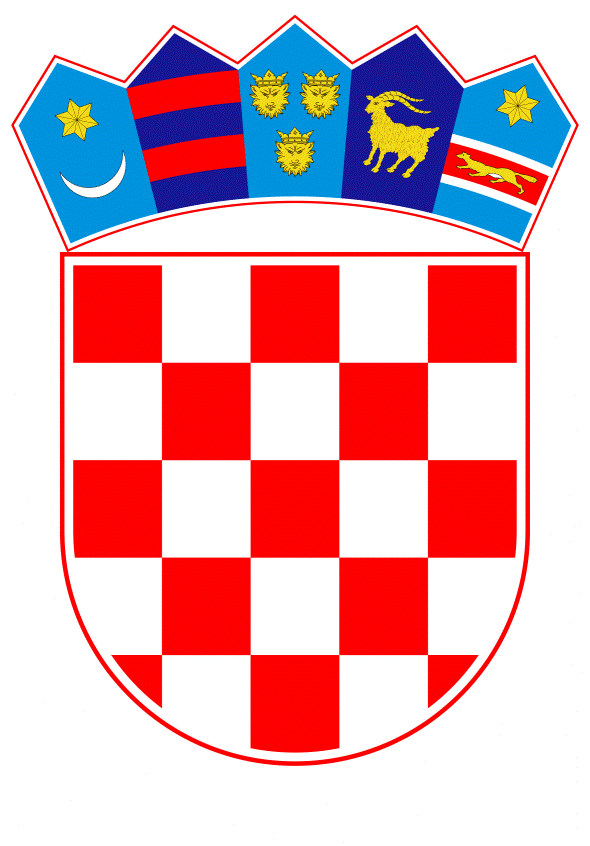 VLADA REPUBLIKE HRVATSKEZagreb, 23. rujna 2021.______________________________________________________________________________________________________________________________________________________________________________________________________________________________________________________Banski dvori | Trg Sv. Marka 2  | 10000 Zagreb | tel. 01 4569 222 | vlada.gov.hrPRIJEDLOGNa temelju članka 31. stavka 2. Zakona o Vladi Republike Hrvatske (Narodne novine, broj 150/11, 119/14, 93/16 i 116/18), a u vezi sa člankom 8., podstavkom 5. Zakona o razvojnoj suradnji i humanitarnoj pomoći inozemstvu (Narodne novine, broj 146/08), Vlada Republike Hrvatske je na sjednici održanoj __________ donijelaO D L U K Uo upućivanju humanitarne pomoći najpotrebitijim državama sukladno procjeni mehanizma COVAX te Republici Tunisu, Socijalističkoj Republici Vijetnamu, Islamskoj Republici Iranu i Republici Trinidadu i Tobagu donacijom cjepiva protiv bolesti COVID-19I.	Prihvaća se prijedlog Ministarstva vanjskih i europskih poslova dostavljen Vladi Republike Hrvatske dopisom KLASA:________, URBROJ: ________ od __. rujna 2021. godine, o upućivanju humanitarne pomoći najpotrebitijim državama sukladno procjeni mehanizma COVAX te Republici Tunisu, Socijalističkoj Republici Vijetnamu, Islamskoj Republici Iranu i Republici Trinidadu i Tobagu donacijom cjepiva protiv bolesti COVID-19. Donacija cjepiva protiv bolesti COVID-19 rasporedit će se kako slijedi: najpotrebitijim državama sukladno procjeni mehanizma COVAX 200.000 doza, Republici Tunisu 20.000 doza, Socijalističkoj Republici Vijetnamu 20.000 doza, Islamskoj Republici Iranu 20.000 doza i Republici Trinidadu i Tobagu 20.000 doza. II.Zadužuju se Ministarstvo zdravstva zajedno s Hrvatskim zavodom za javno zdravstvo za pripremu izvršenja i provedbu donacije iz točke I. ove Odluke te sklapanje odgovarajućih sporazuma i primopredajnih aranžmana u skladu sa smjernicama Mehanizma Europske unije za dijeljenje cjepiva protiv bolesti COVID-19.III.Ovlašćuje se ministar zdravstva da u ime Vlade Republike Hrvatske potpiše sporazume iz točke II. ove Odluke.Zadužuje se Ministarstvo vanjskih i europskih poslova za koordinaciju aktivnosti iz točke II. ove Odluke.IV. Financijska sredstva za provedbu ove Odluke osigurana su u Državnom proračunu Republike Hrvatske za 2021. godinu i projekcijama za 2022. i 2023. godinu na Razdjelu 096 u okviru redovite djelatnosti Ministarstva zdravstva. Financijska sredstva potrebna za podmirenje troškova transporta donacije u iznosu do 200.000,00 kn osigurana su na Razdjelu 048 Ministarstva vanjskih i europskih poslova.  V.	Ova Odluka stupa na snagu danom donošenja.KLASA:URBROJ:Zagreb,	______ 2021.PREDSJEDNIKmr. sc. Andrej PlenkovićOBRAZLOŽENJEMinistarstvo vanjskih i europskih poslova pripremilo je prijedlog Odluke o upućivanju humanitarne pomoći najpotrebitijim državama sukladno procjeni mehanizma COVAX te Republici Tunisu, Socijalističkoj Republici Vijetnamu, Islamskoj Republici Iranu i Republici Trinidadu i Tobagu  donacijom cjepiva protiv bolesti COVID-19 te ju upućuje Vladi Republike Hrvatske na donošenje sukladno članku 31. stavka 2. Zakona o Vladi Republike Hrvatske (Narodne novine, br. 150/11, 119/14, 93/16 i 116/18). Donacija cjepiva protiv bolesti COVID-19 sadrži 260.000 doza te će se rasporedit kako slijedi: najpotrebitijim državama sukladno procjeni mehanizma COVAX 200.000 doza, Republici Tunisu 20.000 doza, Socijalističkoj Republici Vijetnamu 20.000 doza, Islamskoj Republici Iranu 20.000 doza i Republici Trinidadu i Tobagu 20.000 doza. Kao odgovorna članica Europske unije i Ujedinjenih naroda Republika Hrvatska na ovaj način  aktivno pridonosi širem globalnom odgovoru na pandemiju i iskazuje solidarnost prema državama u potrebi te pruža humanitarnu pomoć najpotrebitijim dijelovima stanovništva tih zemalja.Odlukom se zadužuju Ministarstvo zdravstva i Hrvatski zavod za javno zdravstvo za pripremu izvršenja i provedbu donacije te sklapanje odgovarajućih sporazuma i primopredajnih aranžmana u skladu sa smjernicama Mehanizma Europske unije za dijeljenje cjepiva te Ugovora o prednaručenim količinama (APA) koje je Europska komisija u ime država članica Europske unije sklopila s proizvođačima cjepiva protiv bolesti COVID-19.  Zadužuje se ministar zdravstva da u ime Vlade Republike Hrvatske potpiše provedbene sporazume za potrebe izvršenja donacije. Odlukom se zadužuje Ministarstvo vanjskih i europskih poslova za koordinaciju provedbe Odluke Vlade Republike Hrvatske.Financijska sredstva za provedbu aktivnosti iz ove Odluke u okviru redovite djelatnosti iz nadležnosti Ministarstva zdravstva osigurana su u Državnom proračunu Republike Hrvatske za 2021. godinu i projekcijama za 2022. i 2023. godinu na Razdjelu 096 – Ministarstvo zdravstva, aktivnosti A618207, odnosno, u okviru redovite djelatnosti iz nadležnosti Hrvatskog zavoda za javno zdravstvo, na Razdjelu 096 – Ministarstvo zdravstva, RKP – 26346 – Hrvatski zavod za javno zdravstvo, aktivnosti A884001. Ministarstvo vanjskih i europskih poslova  sudjelovat će u provedbi ove Odluke financiranjem troškova prijevoza u iznosu do 200.000 kn koji će teretiti Financijski plan Ministarstva vanjskih i europskih poslova, aktivnost A777058 Pomoći organizacijama koje se bave razvojnom suradnjom i humanitarnom djelatnošću u inozemstvu, izvor 11 Opći prihodi i primici, skupinu računa 32 Materijalni troškovi. Na predmetnoj poziciji prethodnim PFU obrascima 454/21 i 504/21 uz Odluke su najavljene obveze u ukupnom iznosu do 200.000 kn, koje su u međuvremenu i realizirane, te je stvarni trošak iznosio 56.650 kn. Preostalih neutrošenih 143.350 kn iskoristit će se za financiranje troškova ove Odluke, a ostatak će se osigurati preraspodjelom u okviru limita rashoda razdjela 048 Ministarstvo vanjskih i europskih poslova.Predlagatelj:Ministarstvo vanjskih i europskih poslovaPredmet:Prijedlog odluke o upućivanju humanitarne pomoći najpotrebitijim državama sukladno procjeni mehanizma COVAX te Republici Tunisu, Socijalističkoj Republici Vijetnamu, Islamskoj Republici Iranu i Republici Trinidadu i Tobagu donacijom cjepiva protiv bolesti COVID-19